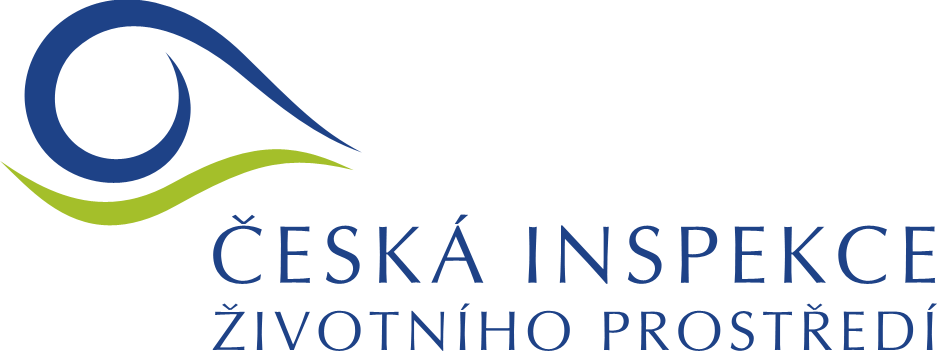 Výše uvedený zadavatel Vás vyzývá k podání nabídky ve výše uvedené veřejné zakázce malého rozsahu.informace o zadavateliNázev: Česká republika – Česká inspekce životního prostředíSídlo: Na Břehu 267/1a , 190 00 Praha 9IČO: 41693205Internetová adresa profilu zadavatele: https://ezak.mzp.cz/profile_display_6.htmlOsoba oprávněná jednat za zadavatele: Ing. Erik Geuss, Ph.D., ředitelinformace o výběrovém ŘÍZENÍTato veřejná zakázka není ve smyslu ustanovení § 31 zákona zadávána podle zákona. Pokud na některých místech zadávacích podmínek zadavatel odkazuje na příslušná ustanovení zákona, jedná se o izolované odkazy návodného charakteru, nikoli o aplikaci režimu zákona.vymezení PŘEDMĚTu PLNĚNÍ VEŘEJNÉ ZAKÁZKYPředmětem plnění této veřejné zakázky je v rozsahu a v souladu se zadávacími podmínkami Výměna 8 kusů měřičů tepla, 8 kusů vodoměrů, 8 kusů regulačních ventilů, 8 kusů elektronických pohonů, 8 kusů zónových ventilů, 2 kusů programovatelných, bezdrátových termostatů BPT22, 8 kusů dálkového ovládání EUROSTER RX, náhrada všech pružných spojů, přetěsnění všech spojů, odstranění inkrustací, výměna 35 kusů termostatických ventilů a termostatických hlavic u stávajících radiátorů, výměna všech vadných částí (šroubení, potrubí, fitinek, spojovacího materiálu, atd.), hrubý úklid, dopravné, ekologické odstranění demontovaných částí a sutí dle podrobné specifikace uvedené v příloze č. 1 těchto zadávacích podmínek (na listech 1 a 2).klasifikace předmětu veřejné zakázky dle CPV kódůPŘEDPOKLÁDANÁ HODNOTA VEŘEJNÉ ZAKÁZKY Předpokládaná hodnota:			275 000,- Kč bez DPHPředpokládaná hodnota je hodnotou maximální a nepřekročitelnou.Nabídková cena účastníka nesmí překročit předpokládanou hodnotu veřejné zakázky.
Případ, kdy bude nabídková cena účastníka přesahovat výši předpokládané hodnoty, je nesplněním požadavků zadavatele uvedených v zadávacích podmínkách. Taková nabídka bude při posuzování nabídek hodnotící komisí vyřazena a účastník bude následně zadavatelem vyloučen z účasti 
ve výběrovém řízení.DOBA A MÍSTO PLNĚNÍ VEŘEJNÉ ZAKÁZKY Předpokládané zahájení plnění:	po podpisu a zveřejnění smlouvy v registru smluv podle ustanovení § 6 zákona č. 340/2015 Sb., o registru smluv, ve znění pozdějších předpisůPředpokládané ukončení plnění:	nejpozději do 3 měsíců ode dne účinnosti smlouvyDoba plnění předmětu této veřejné zakázky je podmíněna řádným ukončením výběrového řízení 
a podepsáním příslušné smlouvy.Místo plnění veřejné zakázky: 	sídlo zadavatele na adrese ředitelství ČIŽP, Na Břehu 267/1a, 190 00 Praha 9 obchodní podmínky Obchodní podmínky jsou uvedeny v závazném návrhu smlouvy, který tvoří přílohu č. 2 těchto zadávacích podmínek. Obchodní podmínky uvedené v závazném návrhu smlouvy jsou pro účastníka závazné a nemohou být ze strany účastníka žádným způsobem měněny či doplňovány, výjimku tvoří požadované chybějící údaje, jejichž doplnění zadavatel v závazném návrhu smlouvy požaduje.požadavky na varianty nabídek Zadavatel nepřipouští varianty nabídek.požadavky na způsob zpracování nabídkové ceny Zadavatel požaduje jednotný způsob zpracování nabídkové ceny. Nabídkovou cenu účastník vyplní do závazné přílohy č. 1 Cenové tabulky. Účastník je oprávněn v této příloze doplnit pouze žlutě označená pole. Nabídková cena musí obsahovat veškeré náklady účastníka spojené s plněním předmětu veřejné zakázky (např. práce, úklidové režijní náklady, doprava, mzdy, apod.). Účastník je povinen uvést do krycího listu nabídky, který tvoří přílohu č. 3 těchto zadávacích podmínek:své identifikační údaje včetně kontaktní osoby;nabídkovou cenu za celé plnění v Kč bez DPH nabídkovou cenu za celé plnění v Kč včetně DPH identifikační údaje a osobu oprávněnou jednat jménem či za účastníka.Případ, kdy nabídka nebude obsahovat nabídkovou cenu zpracovanou podle těchto zadávacích podmínek, je nesplněním požadavku zadavatele uvedeného v těchto podmínkách. Taková nabídka bude při posuzování vyřazena a účastník bude vyloučen z výběrového řízení.Objektivní důvody pro překročení nabídkové ceny:Nabídkovou cenu je možné překročit pouze v souvislosti se změnou daňových předpisů týkajících se DPH, a to nejvýše o částku odpovídající této legislativní změně. V takovém případě je účastník oprávněn účtovat sazbu DPH ve výši podle právních předpisů účinných v době vzniku zdanitelného plnění. Z jiných důvodů nesmí být nabídková cena měněna.jiné požadavky zadavatele PoddodavateléVzhledem k charakteru požadovaného plnění nevylučuje zadavatel možnost dodavatelů plnit tuto veřejnou zakázku prostřednictvím poddodavatelů. Zadavatel požaduje, aby účastník ve své nabídce uvedl, zda bude využívat k plnění předmětu veřejné zakázky poddodavatele či nikoli. Pokud ano, tak zadavatel požaduje, aby účastník specifikoval části veřejné zakázky, které má v úmyslu zadat jednomu či více poddodavatelům, a aby uvedl identifikační údaje každého poddodavatele. K prokázání této skutečnosti slouží seznam poddodavatelů, který tvoří přílohu č. 4 těchto zadávacích podmínek. Při plnění této veřejné zakázky nebo její části prostřednictvím poddodavatele není dotčena výlučná odpovědnost účastníka za poskytování řádného plnění.V případě, že účastník nebude prostřednictvím poddodavatelů plnit žádnou část veřejné zakázky, přílohu č. 4 proškrtne.Požadavek na ekologicky šetrné řešení – envirometrální zásadaZadavatel požaduje od dodavatele použití ekologicky šetrných výrobků. Zadavatel požaduje, aby účastník zajistil ekologické odstranění demontovaných částí.Pojistná smlouvaZadavatel požaduje předložení čestného prohlášení o tom, že má účastník uzavřenou pojistnou smlouvu nebo předložení kopie pojistné smlouvy o pojištění odpovědnosti za škodu s limitem pojistného plnění na jednu pojistnou událost minimálně 1.000.000 Kč (slovy: jeden milión korun českých), a toto pojištění udržovat v platnosti po celou dobu trvání smlouvy.Úhrada nákladů za účast ve výběrovém řízeníZadavatel nehradí jednotlivým účastníkům náklady za účast ve výběrovém řízení.Poskytování zadávacích podmínekZadavatel uveřejnil zadávací podmínky výběrového řízení na profilu zadavatele včetně veškerých příloh, a to na adrese: https://ezak.mzp.cz/profile_display_6.htmlZadavatel poskytuje zadávací podmínky včetně příloh elektronicky bez omezení, tj. dálkovým
a přímým způsobem 24 hodin denně.Délka zadávací lhůtyZadavatel stanovuje zadávací lhůtu v délce 60 dnů.Počátek zadávací lhůty je konec lhůty pro podání nabídek.Po dobu zadávací lhůty nesmí účastníci z výběrového řízení odstoupitZměna zadávacích podmínekZadavatel si vyhrazuje právo na změnu nebo úpravu zadávacích podmínek.Zrušení výběrového řízeníZadavatel si vyhrazuje právo tuto veřejnou zakázku malého rozsahu zrušit až do uzavření smlouvy s vybraným účastníkem, a to i bez udání důvodu.Výkon finanční kontrolyZadavatel výslovně upozorňuje účastníka, že vybraný účastník je dle ust. § 2 písm. e) zákona č. 320/2001 Sb., o finanční kontrole, osobou povinnou spolupůsobit při výkonu finanční kontroly.Ověření informacíZadavatel si vyhrazuje právo ověřit informace obsažené v nabídce účastníka u třetích osob a účastník je povinen mu v tomto ohledu poskytnout veškerou potřebnou součinnost. Uchovávání dokumentaceZadavatel upozorňuje účastníky, že nabídky ani jejich části nevrací, neboť jsou archivovány jako součást dokumentace o veřejné zakázce. kvalifikaceZÁKLADNÍ ZPŮSOBILOSTÚčastník prokáže základní způsobilost čestným prohlášením, jehož vzor tvoří přílohu č. 5 těchto zadávacích podmínek. Čestné prohlášení musí být předloženo podepsané osobou oprávněnou jednat jménem/za účastníka.PROFESNÍ ZPŮSOBILOSTÚčastník prokáže profesní způsobilost předložením výpisu z obchodního rejstříku, pokud je v něm zapsán, či výpisu z jiné obdobné evidence, pokud je v ní zapsán.TECHNICKÁ KVALIFIKACETechnickou kvalifikaci splňuje účastník, který předloží:Seznam minimálně 2 významných zakázek poskytnutých účastníkem v uplynulých 3 letech před zahájením tohoto výběrového řízení. Za významnou zakázku se považuje výměna měřičů tepla, vodoměrů, regulačních ventilů, elektronických pohonů, zónových ventilů, termostatů, výměna vadných šroubení, potrubí, fitinek, spojovacího materiálu, atd. Významná zakázka musí být ve finančním objemu minimálně 100.000,- Kč bez DPH. Finančním objemem se rozumí cena bez DPH zaplacená za dodanou a objednatelem akceptovanou zakázku.Seznam významných zakázek bude předložen formou podepsaného čestného prohlášení, jehož vzor tvoří přílohu č. 6 těchto zadávacích podmínek. údaje o hodnotících kritériíchZákladním hodnotícím kritériem je nejnižší nabídková cena v Kč včetně DPH.Nabídky budou hodnoceny dle	nejnižší nabídkové ceny včetně DPH zpracované v souladu s bodem 
9 těchto zadávacích podmínek.podmínky a požadavky pro zpracování nabídkyNabídka účastníka musí plně respektovat podmínky stanovené v těchto zadávacích podmínkách 
a případných dodatečných informacích.Nabídky se podávají v českém jazyce, v  originále a v písemné formě. Nabídka nebude obsahovat přepisy a opravy, které by mohly zadavatele uvést v omyl.  Všechny listy nabídky včetně příloh budou řádně očíslovány vzestupnou číselnou řadou.Obsah nabídkyÚčastník použije pořadí dokumentů specifikované v následujících bodech:Krycí list nabídky, který tvoří přílohu č. 3 těchto zadávacích podmínekZávazný návrh smlouvy, který tvoří přílohu č. 2 těchto zadávacích podmínek Účastník v závazném návrhu smlouvy pouze doplní požadované chybějící údaje 
a závazný návrh smlouvy učiní součástí nabídky. Závazný návrh smlouvy musí po obsahové stránce odpovídat zadávacím podmínkám a obsahu nabídky účastníka. Pokud závazný návrh smlouvy nebude odpovídat zadávacím podmínkám a ostatním částem nabídky účastníka, bude tato skutečnost důvodem pro vyřazení nabídky z výběrového řízení a vyloučení účastníka z účasti ve výběrovém řízení.K závaznému návrhu smlouvy budou přiloženy všechny jeho přílohy v něm uvedené.Prokázání splnění kvalifikaceÚčastník předloží dle bodu č. 11 těchto zadávacích podmínek vyplněné čestné prohlášení, jehož vzor tvoří přílohu č. 5 těchto zadávacích podmínek.Účastník předloží dle bodu č. 11 těchto zadávacích podmínek výpis z obchodního rejstříku, nebo výpis z jiné obdobné evidence, pokud je v ní zapsán. Účastník předloží dle bodu č. 11 těchto zadávacích podmínek čestné prohlášení o splnění technické kvalifikace, jehož vzor tvoří přílohu č. 6 těchto zadávacích podmínek.Ostatní dokumenty požadované zadavatelem Účastník předloží dle bodu č. 9 těchto zadávacích podmínek vyplněnou Cenovou tabulku, která tvoří přílohu č. 1 těchto zadávacích podmínek.Účastník předloží dle bodu č. 10 těchto zadávacích podmínek seznam poddodavatelů, jehož vzor tvoří přílohu č. 4 těchto zadávacích podmínek.Účastník předloží dle bodu č. 10 těchto zadávacích podmínek čestné prohlášení nebo kopii pojistné smlouvy o pojištění odpovědnosti za škodu.dodatečné informace k zadávacím podmínkámŽádost o dodatečné informace k zadávacím podmínkám (dále jen „žádost“) je možno doručit písemně (e-mail, pošta, datová schránka), nejpozději do 3 pracovních dnů před uplynutím lhůty pro podávání nabídek. Kontaktní osoba: Šárka Jančáková, sarka.jancakova@cizp.czDodatečné informace k zadávacím podmínkám, případně související dokumenty včetně přesného znění žádosti, budou zadavatelem odeslány nejpozději do 3 pracovních dnů po doručení žádosti účastníka.Dodatečné informace k zadávacím podmínkám včetně přesného znění žádosti budou uveřejněny rovněž způsobem, kterým byly poskytnuty zadávací podmínky, a to na adrese: https://ezak.mzp.cz/profile_display_6.htmlNabídky podané účastníky musí být v souladu s takto uveřejněnými dodatečnými informacemi a případnými změnami.prohlídka místa plnění Prohlídka místa plnění veřejné zakázky bude vzhledem k povaze předmětu plnění veřejné zakázky uskutečněna.Prohlídka místa plnění uskuteční dne 27. 09. 2021 od 10:00 hod. na adrese sídla zadavatele, Na Břehu 267/1a , 190 00 Praha 9 Kontaktní osobou prohlídky místa plnění je pan Miroslav Čejpa, tel. č.: +420222860240, mobil: +420737256345 .Veškeré případné dotazy uchazečů k podkladům pro zpracování nabídky a odpovědi na ně bude zadavatel zveřejňovat způsobem, kterým byly poskytnuty zadávací podmínky, a to na adrese: https://ezak.mzp.cz/profile_display_6.html. podávání nabídekZadavatel umožňuje podání nabídek v listinné, nebo elektronické podobě. Každý účastník může podat pouze jednu nabídku.Lhůta pro podání nabídek  		Datum:	5. 10. 2021	Hodina: 	10:00Adresa pro podání nabídek v listinné podobě: Na Břehu 267/1a, 190 00 Praha 9.Obálku s listinnou nabídkou je nutno označit v souladu s pokyny uvedenými níže:Nabídku může účastník doručit prostřednictvím držitele poštovní licence nebo osobně do podatelny po celou dobu lhůty pro podání nabídek. Nabídky se podávají v písemné formě a v řádně uzavřené obálce. Obálka musí být označena názvem veřejné zakázky a upozorněním „NABÍDKA - NEOTEVÍRAT“ a musí na ní být uvedena adresa účastníka, na kterou lze poslat oznámení v případě, že by byla nabídka podána po lhůtě pro podání nabídek.Adresa pro podání nabídek v elektronické podobě: prostřednictvím elektronického nástroje E-ZAK https://ezak.mzp.cz/profile_display_6.html, kde budou rovněž zveřejněny kompletní zadávací podmínky.Kontaktní osoba pro příjem nabídek: Bc. Šárka JančákováNabídka musí být podána nejpozději do konce lhůty pro podání nabídek stanovené výše.Za včasné doručení nabídky nese odpovědnost účastník. otevírání nabídekOtevírání nabídek proběhne bezprostředně po uplynutí lhůty pro podání obálek s nabídkami. Otevírání nabídek je neveřejné.komunikace mezi zadavatelem a ÚČASTNÍKYVeškeré písemnosti v rámci výběrového řízení budou zadavatelem odesílány prostřednictvím elektronických kontaktů uvedených v nabídkách účastníků, příp. prostřednictvím jejich datových schránek či prostřednictvím držitele poštovní licence.Závaznost požadavKů zadavateleInformace a údaje uvedené v těchto zadávacích podmínkách vymezují závazné požadavky zadavatele na plnění veřejné zakázky (s výjimkou požadavků zadavatele na formální podobu nabídky, které mají doporučující charakter). Tyto požadavky je účastník povinen plně a bezvýhradně respektovat při zpracování své nabídky. Neakceptování požadavků zadavatele uvedených v těchto zadávacích podmínkách bude považováno za nesplnění zadávacích podmínek s následkem vyloučení účastníka z výběrového řízení.další části zadávacích podmínek - přílohyPříloha č. 1 – Podrobná specifikace a cenová tabulkaPříloha č. 2 – Závazný návrh smlouvy Příloha č. 3 – Krycí listPříloha č. 4 – Seznam poddodavatelůPříloha č. 5 – Čestné prohlášení o splnění podmínek základní způsobilostiPříloha č. 6 – Čestné prohlášení o splnění technické kvalifikacePraha…………………………………………………………………..Česká republika – Česká inspekce životního prostředí Ing. Erik Geuss, Ph.D., ředitelpodepsáno digitálněVýzva a zadávací podmínkyk podání nabídky na veřejnou zakázku malého rozsahu dle ustanovení § 27 zákona č. 134/2016 Sb., o zadávání veřejných zakázek, ve znění pozdějších předpisů (dále jen „zákon“),
zadávanou postupem v souladu s ustanovením § 31 zákona.Veřejná zakázka s názvem:Oprava bytových předávacích stanic Meibess v objektu Na Břehu 260/1Druh veřejné zakázky:Veřejná zakázka malého rozsahu na stavební práceZadavatel veřejné zakázky:Česká republika – Česká inspekce životního prostředíNa Břehu 267/1a , 190 00 Praha 9IČO: 41693205Kontaktní osoba ve věci zadávacích podmínek:Šárka Jančákovásarka.jancakova@cizp.czStavební práceStavební práceNázev    CPV Instalace a montáž měřících, kontrolních, testovacích a navigačních přístrojů51200000-4